I.C NORD1 -  BRESCIA  - KINDERGARDEN MUTUAL RESPONSIBILITY AND SCHOOL CITIZENSHIP AGREEMENT 2021/2022MUTUAL RESPONSIBILITY AND SCHOOL CITIZENSHIP AGREEMENT 2020/2021TO BE RETURNED TO THE SECTION TEACHERHaving read and shared the Educational Co-responsibility Pact, it is signedNAME AND SURNAME OF THE CHILD ______________________________________________School________________Section_______Signature of the HeadmasterParents' signature……………………………… ..                                                                                    				 Prof.ssa Claudia MarchiThe institute through its headmaster, teachers and ATA personnel is in charge of: The institute through its headmaster, teachers and ATA personnel is in charge of: Students agree on:  Families agree on:   	Explaining families, at the beginning of each school year, educational and learning activities, the school teaching offer (a list of all subjects and activities available for students) and the school regulation. 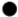  	Sharing, learning, promoting and enforcing the present  mutual responsibility and school citizenship agreement. 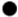  	Explaining families, at the beginning of each school year, educational and learning activities, the school teaching offer (a list of all subjects and activities available for students) and the school regulation.  	Sharing, learning, promoting and enforcing the present  mutual responsibility and school citizenship agreement.  	Sharing, learning and following the school rules. 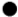  Understanding the learning offer of the school and school regulations. 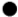  	Sharing, learning, promoting and respecting the present mutual responsibility and school citizenship agreement, assuring to make their children aware of its importance.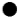  	Providing a serene and safe learning environment. 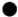 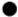  	Facilitating the integration of all students into school life.  	Facilitating all the students’ growth and learning in one’s own time. 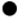 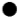  	Supporting the students in their work and develop cooperative learning strategies among classmates.  	Providing a serene and safe learning environment.  	Facilitating the integration of all students into school life.  	Facilitating all the students’ growth and learning in one’s own time.  	Supporting the students in their work and develop cooperative learning strategies among classmates.  Learning to take care and respect for oneself as a prerequisite for a healthy and correct lifestyle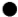 Behave correctly with teachers and classmates with respect for others and the school environment.  	Providing for the administrative procedures and payments required for any pre-school and canteen services.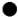 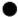 	Facilitating their children’s personal autonomy, helping them in becoming independent in self care, in their relation to teachers and classmates and in the use of school materials. 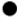 Consolidating identity, the conquest of autonomy, the recognition and development of skills, the acquisition of the first forms of education for citizenship starting from the first experiences of coexistence within the school.Respect the first forms of rules shared in the group by collaborating with classmates and teachers for the construction of the common goodTaking part in the planned parent- teachers meeting and sectional assemblies to learn about educational planning.The period of closure of school services, determined by the Covid1-19 emergency, represented a time of effort for parents, but above all for kids.This dynamic situation requires on the part of everybody constant attention that makes the system as a whole sustainable.The sharing of decisions between the parties involved in determining the organizational and managerial aspects of the services is an extremely important value to ensure the effectiveness of the interventions.The period of closure of school services, determined by the Covid1-19 emergency, represented a time of effort for parents, but above all for kids.This dynamic situation requires on the part of everybody constant attention that makes the system as a whole sustainable.The sharing of decisions between the parties involved in determining the organizational and managerial aspects of the services is an extremely important value to ensure the effectiveness of the interventions.The period of closure of school services, determined by the Covid1-19 emergency, represented a time of effort for parents, but above all for kids.This dynamic situation requires on the part of everybody constant attention that makes the system as a whole sustainable.The sharing of decisions between the parties involved in determining the organizational and managerial aspects of the services is an extremely important value to ensure the effectiveness of the interventions.The period of closure of school services, determined by the Covid1-19 emergency, represented a time of effort for parents, but above all for kids.This dynamic situation requires on the part of everybody constant attention that makes the system as a whole sustainable.The sharing of decisions between the parties involved in determining the organizational and managerial aspects of the services is an extremely important value to ensure the effectiveness of the interventions.The institute through its headmaster, teachersand ATA personnel is in charge of: Students agree on:Families agree on:- Organizing information and training actions for the entire school community on health and hygiene procedures relating to the prevention of the spread of COVID-19.Learning and respecting health and hygiene procedures.- Getting informed and respect the current measures to contain the contagion.-Providing the school with active telephone numbers and medical certificate after three days of absence due to illness.Providing families with timely information regarding every organizational and sanitary device adopted to contain the spread of COVID-19.Communicating any changes and additions.- Communicating and inform family members and teachers about any symptoms of malaise.- Receiving information from the service managers on the organizational and sanitary provisions for the safety and containment of the risk of spreading the COVID-19 contagion.-Informing the school and the paediatrician about any symptoms of the child attributable to COVID-19Implementing the procedures provided for the entry and exit of pupils and all organizational interventions, within the limits of their skills and resources, in compliance with current legislation- Learning and complying with all the indications for adopting correct behaviour to prevent and combat the spread of the virus.- Ensuring maximum punctuality in the moments of entry and exit from the school.- Collaborating in the development of personal autonomy and the sense of responsibility of their child.- Ensuring maximum transparency in administrative documents, clarity and timeliness in communications, including through the use of IT tools, in compliance with privacy- Learning and complying with all the instructions for adopting correct behaviour to prevent and combat the spread of the virus.- Adopting correct behaviour in respect of oneself and the community.Checking the school's communication channels every day: school website, electronic register of teachers, dedicated assemblies.- Offering students reflection activities on the importance of feeling good in class, together and in safety, taking care of their own well-being and that of others.- Learning and complying with all the instructions for adopting correct behaviour to prevent and combat the spread of the virus.- Adopting correct behaviour in respect of oneself and the community.Making your children understand that adopting correct behaviour means respecting yourself and others.- Undertaking training and refresher courses for school staff in terms of digital skills and distance learning useful for any emergency periods- Participating responsibly in distance learning in the event of a health emergencyCollaborating and supporting children in the eventual management of distance learning in the event of a health emergency